OPUS Observatoire des Patrimoines de Sorbonne UniversitéDemande de « Soutien financier pour projet de recherche» Année 2021Informations de contactsObjectifs et description du projetPréciser les dates d’échelons du projetDomaine(s) scientifique(s)Perspectives attenduesProgramme prévisionnelPréciser les dates d’échelons du projet.Inscription du projet dans les approches d’OPUSPréciser l’inscription du projet dans au moins deux des approches d’OPUS : Traiter des objets patrimoniaux dans toute leur diversité : matériels ou immatériels, culturels ou naturelsPromouvoir la recherche et les formations interdisciplinaires innovantes en mobilisant les forces des alliances Sorbonne Université et 4U+Conduire une « veille active » sur l’évolution de la notion de patrimoine, les phénomènes de patrimonialisation et l’émergence de nouveaux patrimoinesAffirmer l’utilité sociale des travaux de Sorbonne Université sur le patrimoineAttention : cette section doit être particulièrement argumentée de manière à souligner l’articulation entre les approches considérées.Rattachement aux champs thématiques prioritaires OPUS 2020-2024Préciser le rattachement à un ou plusieurs chantiers définis dans le projet OPUS  RestitutionsBien communs de l’Humanité, les patrimoines restent néanmoins souvent inaccessibles aux populations comme aux communautés d’origine. Dans le contexte actuel d’hyperpatrimonialisation, comment tout en les protégeant, les rendre accessibles au plus grand nombre : comment les restituer ? Sous quelles formes, à qui et jusqu’à quel point ? Patrimoines et numériqueLittérature, art, archéologie, musique, géographie, muséologie, archives, etc.  : la liste des disciplines entrant dans le champ des humanités numériques est vaste. Les nouvelles pratiques induites par les technologies numériques font émerger des questions liées au statut de l’original, à l’accessibilité des données et la création de nouveaux supports pour la diffusion de la recherche et l’enseignement, autant de sujet de recherche qu’OPUS privilégiera dans son programme quadriennal.Demande financière (maximum 5000 euros (frais de gestion inclus)Coût total du projet : Montant total demandé à OPUS: Dépenses non éligibles : salaires, équipements de plus de 4000 euros.Durée du financement : 18 mois à partir de la validation de la demande.Les demandes doivent être explicitées dans un court argumentaire. Donner une estimation détaillée des frais pour chaque intervenant dont vous sollicitez la prise en charge. Pour les frais de restauration, joindre un devis chiffré.Formulaire à renvoyer à : frederique.andry-cazin@sorbonne-universite.frsous le format de fichier word :OPUS-soutien-projet recherche-formulaire-2021_NOM DU PORTEUR.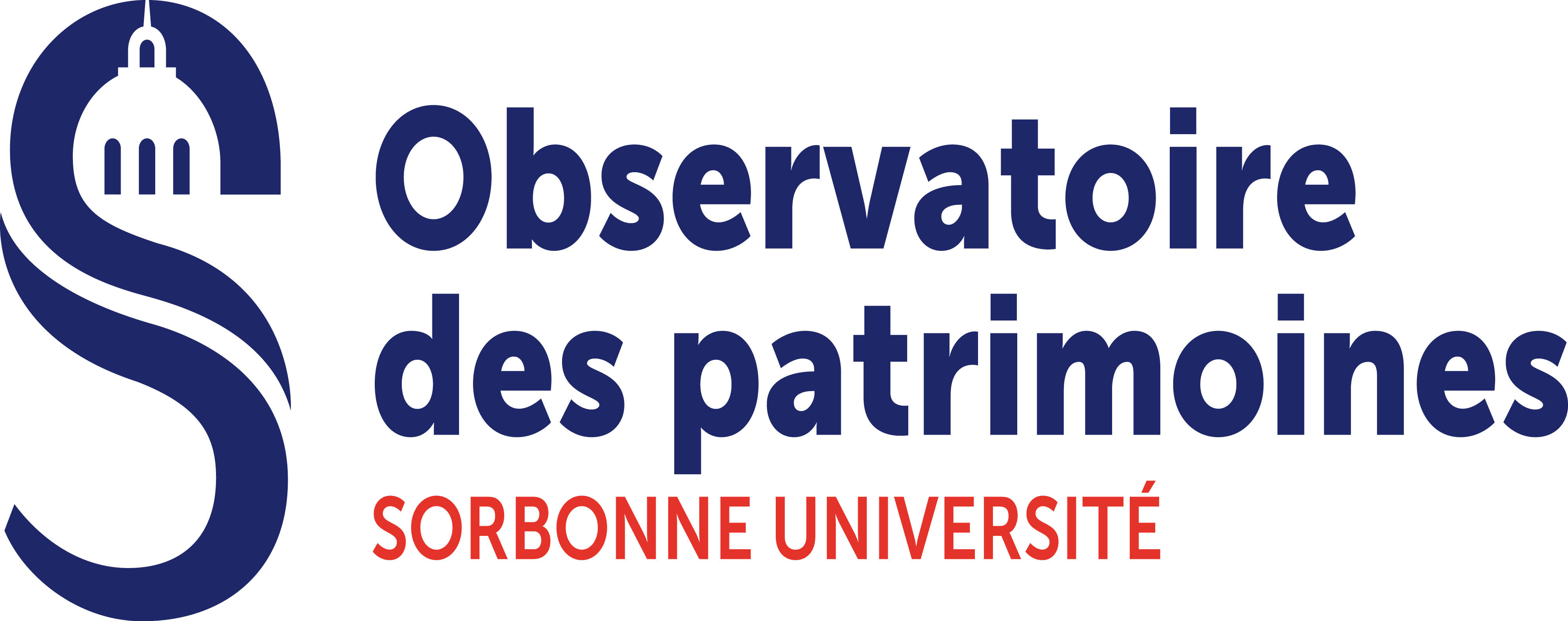 IdEx Sorbonne UniversitéPour l’Enseignement et la Recherche
(SUPER)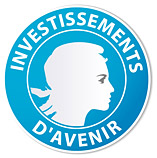 Titre du projetAcronyme Porteur du projet civilitéPorteur du projet NOMPorteur du projet PrénomPorteur du projet TéléphonePorteur du projet CourrielLaboratoire du porteurNOM et Prénom du directeur du laboratoireAdresse postale du laboratoireÉtablissement du porteurNature de la dépenseCoût total (en €)Budget (en €)
demandé à OPUSPetit équipement (- 4000 €)Petit équipement (- 4000 €)Petit équipement (- 4000 €)ConsommablesConsommablesConsommablesGratifications (stages de Master)Gratifications (stages de Master)Gratifications (stages de Master)Frais de missionFrais de missionFrais de missionPrestations de service (dans la limite de 15% du budget global, sauf dérogation)Prestations de service (dans la limite de 15% du budget global, sauf dérogation)Prestations de service (dans la limite de 15% du budget global, sauf dérogation)TOTAL